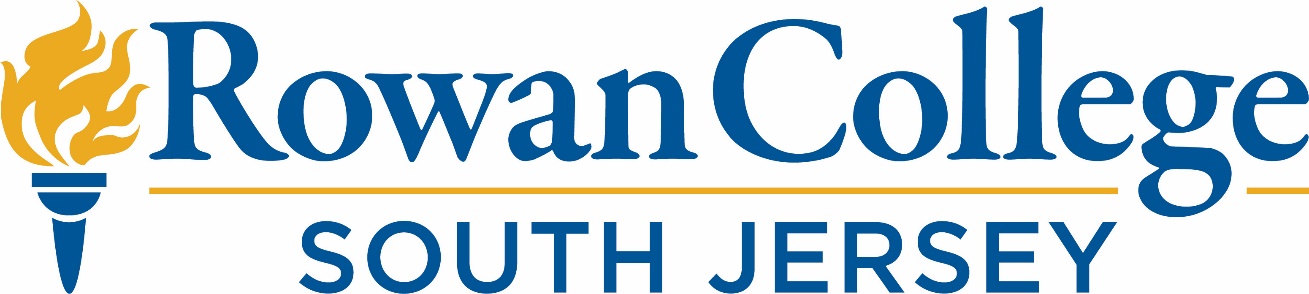 Adult Center for Transition ProgramStudent Application Year: 2024–2025Applications will be accepted through mail or e-mail:Adult Center for Transition (ACT)Gloucester Campus1400 Tanyard RoadSewell, New Jersey 08080Cumberland Campus3322 College DriveVineland, NJ 08360act@rcsj.eduFor further information, please contact 856-464-5203. ACT APPLICATION_1ACT Program Mission:The mission of the Rowan College of South Jersey Adult Center for Transition is to afford young adults with disabilities, vocational and socialization skills necessary to become independent and contributing members of society.Application Selection Criteria:(Admission will be based on the following criteria)The applicant must be between the ages 18–24 at the start of the program.The applicant must demonstrate the desire to attend college and the ACT program independent of family or parent encouragement, and adhere to the policies regarding attendance and participation in all aspects of the program.The applicant must have paid, integrated, competitive employment and/or higher education as a primary desired outcome upon graduation. The applicant must demonstrate sufficient social/emotional skills to navigate the demands of a college environment.The applicant must demonstrate the ability to follow reasonable rules and expectations and treat others (staff, students, and faculty) with dignity and respect. Note: The program does not have the personnel to supervise students with severly challenging behaviors and/or to dispense medications.The applicant must have the potential to successfully achieve his/her goals within the context of the ACT program’s content and setting.The applicant must have graduated with a high school diploma or equivalent.ACT APPLICATION_2Application Checklist:____ ACT Student Application (all pages must be completed)____ Release/Exchange of Information Form____ Student Questionnaire (to be completed by the applicant)____ Personal Statement (to be completed by the applicant)____ Copy of most recent IEP, Social History, Learning and Psychological Evaluations ____ Two letters of formal recommendation from a person who has known the applicant for one year or longer. Letters must be submitted using the Recommendation Form and returned 	   with the application packet as directed on the form. ____ If you are the applicant’s guardian, please submit a legal court issued documentRelease of Information:I, _____________________________, hereby authorize the release, exchange and/or discussion of my educational and vocational records or other pertinent information relevant to the Adult Center for Transition at Rowan College of South Jersey.  These records are required to develop individualized programming and assistance and may include but are not limited to; my last IEP, psychological evaluation, learning evaluation, social history and medical records, as well as communication with the following agencies.Name of school, program and/or agency: Signature of requestor: 	Witness: 	Signature of parent/guardian: 	Relation (if minor): 	Date: 	APPLICATION:APPLICANT INFORMATION:  (It is preferred student complete application)Last Name: __________________________ First Name: ___________________M.I._________Address:  _____________________________________________________________________		Street				City				ZIP codeCounty of Residence:  ___________________________________________________________Home Phone:	________________________ Cell Phone: _______________________________E-mail Address:  _______________________________________________________________Date of Birth:  _______/________/_______ 	 		Age:  ______Citizenship:  ___U.S. Citizen  ___ Non-Resident ___ Permanent Resident         ___ Information unavailableGender: ___ Female	___ Male   ___ Non-binary   ___ Prefer not to respondGuardianship:  ___Self ___Parental guardian ___Other 	    Criminal History:  ___Yes  ___NoGuardian Name: ________________________ Relationship: ____________________________Select Campus:_____ RCSJ Gloucester Campus			___ RCSJ Cumberland CampusFederal Reporting:The state and federal governments require the College to submit information on student characteristics. Your response to this section is voluntary, but will help RCSJ implement its affirmative action policy. RCSJ is an equal opportunity institution. This information does not affect admission or placement.Race/ethnicity:Does the student identify as Hispanic/Latino:  ___Yes    ___ NoDoes the student identify as any of the remaining racial categories (select all that apply):    Asian    White    Black or African American    American Indian or Alaskan Native     Native Hawaiian or other Pacific IslanderB. FAMILY INFORMATION:Parent/Guardian Name: ____________      		Parent/Guardian Name: ____________________________________________		_________________________________Address: _______________________		Address: ________________________________________________________		_________________________________Home Phone #: (        ) _____________		Home Phone #: (        ) ______________Cell Phone #:  (        ) ______________		Cell Phone #:  (        ) _______________Email: __________________________		Email: ___________________________Emergency Contact Information: ________________________________________________C. HOUSEHOLD INFORMATION:D. EDUCATION HISTORY:Please check the statement that best describes your educational setting in high school: ___ Full-time included in general education curriculum and classes___ Half time in general education and half time in special education___ Assigned only to special education classes___ Other:  ___________________________________________________________________Explain need:  	Did you receive a high school diploma?	Yes	NoName of school: _______________________________________ 	Date: _____________In a couple of words, please describe your academic strengths and challenges.In a couple of words, how do you think you learn best? (E.g. small groups, extra time)E. DAILY LIVING:For each self-management activity listed below, indicate whether you do it independently, need some support, or need a lot of support. If you mark something as “Needs some support” or “Needs a lot of support” please indicate in the same box, an example of the kind of support that allows you to participate successfully in the activity.In the following areas, describe what skills you would like to learn or achieve.College Readiness	Career Training	Have you participated in general education classes in your high school?      Yes    NoIf yes, list subjects	Were any accommodations provided?      Yes    NoIf yes, what kind? 	F. DISABILITY/MEDICAL INFORMATION:To be accepted into the Adult Center for Transition, you must show proof that you have a disability and that you were eligible for special education services under IDEA (i.e., had an Individualized Education Program [IEP]).Check the disability classification(s) that apply:__ Intellectual Disability__ Deaf/Hard of Hearing __ Autistic __ Emotional/Behavioral Diagnosis __ Learning Disability __ Traumatic Brain Injury__ Blind/Visually Impaired__ None of these/Other (please specify): ________________________________Do you have any significant medical concerns? (e.g. Epilepsy, diabetes, etc.) If yes, provide details of how medical concern is managed: ________________________________________________________________________________________________________________________________________________________________________________________________________________________________________________________________________________________________________________________G. EMPLOYMENT:Do you have an Individualized Plan for Employment? 	___ Yes	 ___ NoDo you have a goal to be employed? 	___ Yes	 ___ No	___ Full time 	 ___ Part time  If yes, what would be your ideal job? 	Indicate the kinds of experiences in which you have/had participated: (check all that apply)___Vocational training 		___ Job shadowing ___ Internship program___ Paid employment ___Volunteerism					___ Job SamplingIf you checked any of the above experiences, please complete chart on the next page:H. FUTURE GOALS: Please check all of the following statements that describe your future goals and expectations after participation in ACT: ___ Obtain industry recognized certification (i.e. Home Health Aide, Culinary Arts,  	Computer programming, Fitness training, etc.) Please specify  _____________________            __________________________________________________________________________ Participate in college courses for credit/obtain your Associates Degree___ Gain skills for independent employment___ Gain skills for supportive employment ___ Gain skills for community based volunteer opportunity I. SUPPORTIVE SERVICESStudent receives support from: (please check those that apply)____ Supplemental Security Income (SSI)____ Division of Development Disabilities (DDD Self Directed Supports)____ Medical Assistance____ Social Security Disability Insurance (SSDI)____ Division of Vocational Rehabilitation Services (DVRS)____ Other; Please explain 	Do you have a DDD Individualized Support Plan (ISP)? 	___ Yes	 ___ No Support Coordinator’s Name 	Phone number ____________________Do you have a case manager with Division of Vocational Rehabilitation Services (DVRS)? ___Yes ___No      If yes, please list the name and phone number of your case manager: Student Questionnaire:To be filled out by applicant and may include additional pages. This is an excellent opportunity to show off your writing skills, your critical thinking skills, and your creativity.Why do you wish to be considered for the Adult Center for Transition Program?What would you like to learn in college?What do you do in your free time?What is your favorite hobby or sport?Do you spend time with friends outside of school?	Yes	NoIf yes, what do you like to do with your friends?Name two of your goals upon completion of this program.Personal Support Inventory:To be filled out by: Parent/Family/Guardian/Support personJ.  ACKNOWLEDGMENT AND SIGNATURE:Name of person helping you complete this form (if applicable): Relationship to the applicant: This person helped me by: (check all that apply) ___ Writing what I said	___Reading the application to me___ Paraphrasing my words	___ Adding more to what I wrote___ Other 	I acknowledge that this application was completed truthfully and all questions were answered to the best of my ability.  Signature of Applicant: __________________________________________ Date: _________Signature of Legal Guardian (if applicable): __________________________ Date: _________Adult Center for TransitionRecommendation Form: (Applicant name)The above named individual has applied for admission to the Adult Center for Transition Program at Rowan College of South Jersey. The program serves to provide young adult with intellectual or other disabilities a college experience that will further their academic, vocational, social and independent living skills. Please answer the following questions to the best of your ability. Applicants have waived their right to access the recommendation form. Your Name: 	Title: 	Address: 	City: 	State: 	ZIP Code: 	Phone: 	Organization: 	Email Address: 	How long have you known the applicant, and in what capacity?Do you feel the applicant would benefit from the program?  ___Yes   ___No  Why or why not? Does the applicant have any behaviors that would interfere with his/her ability to participate in the program?    Yes   or    No Comments:  Describe the strengths that the applicant has that will make him/her a strong applicant for ACT.Adult Center for TransitionRecommendation Form: (Applicant name)The above named individual has applied for admission to the Adult Center for Transition Program at Rowan College of South Jersey. The program serves to provide young adult with intellectual or other disabilities a college experience that will further their academic, vocational, social and independent living skills. Please answer the following questions to the best of your ability. Applicants have waived their right to access the recommendation form. Your Name: 	Title: 	Address: 	City: 	State: 	ZIP Code: 	Phone: 	Organization: 	Email Address: 	How long have you known the applicant, and in what capacity?Do you feel the applicant would benefit from the program?  ___Yes   ___No  Why or why not? Does the applicant have any behaviors that would interfere with his/her ability to participate in the program?    Yes   or    No Comments:  Describe the strengths that the applicant has that will make him/her a strong applicant for ACT.NameRelationship to ApplicantSchools Attended (Name, City, State)Years AttendedReason for LeavingTasksIndependentlyNeeds some support (give example)Needs a lot of support
(give example)Make and follow a daily scheduleIdentify and ask for help when neededCope with stressful situationsManage personal health/safetyManage personal grooming and hygieneTasksIndependentlyNeeds some support (give example)Needs a lot of support(give example)Interact with new peopleUse a cell phoneTransportation usageDatesBusiness or organizationType of ExperienceCircle oneUnpaid or PaidCircle oneResponsibilitiesTraining InternVolunteerEmploymentUnpaidPaidTraining InternVolunteerEmploymentUnpaidPaidTraining InternVolunteerEmploymentUnpaidPaidTraining InternVolunteerEmploymentUnpaidPaidTraining InternVolunteerEmploymentUnpaidPaidIndependent Living Skills1(Requires complete assistance)2(Needs moderate assistance)3(Needs some assistance)4(Needs minimal assistance)5(Completely Independent)Negotiating/finding way around campus environmentOrdering and purchasing from a restaurant/cafeteria/ storeHandling personal affairs: laundry, light cooking, cleaning, managing personal belongingsInterpersonal Skills: Ability to relate to othersAsks for help, clarification, or questionsUse of judgement skills in an emergencyEmotional: Copes 
with stressAdjusts to new situationsAcademic Skills1(Requires complete assistance)2(Needs moderate assistance)3(Needs some assistance)4(Needs minimal assistance)5(Completely Independent)Handling money: counting change/bills, understanding values, using checkbook, staying within budgetComputer Skills: Word processing, InternetMotivation to learn and persist on new tasksVerbalize &/or write personal info: name, address, phone number, etc.Ability to follow verbal directionsAbility to follow written directionsAbility to keep a daily schedule/assignmentsSocial Skills & CommunicationSocial Skills and CommunicationCommunicating needs in an appropriate mannerUsing landline, cell phone, email